TURNAJOVÉ PROPOZICE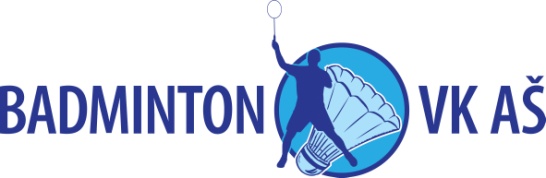 pořádá Grand Prix C U13 – oblastní kvalifikační turnajDatum konání:  sobota 27. září 2014Místo konání:  Sportovní hala Aš, ul. Gustava Geipela 11Časový program: 8.15 – 8.45h prezence, 8.45 – 8.55h losování, 9.00 zahájení turnajePrávo startu:  hráči a hráčky s platnou hráčskou licencí v kategorii U13 z oddílů a klubů Plzeňského a Karlovarského kraje (2002 a mladší)Disciplíny: dvouhry, čtyřhry, smíšená čtyřhraMíčky: vlastní, péřové Startovné: 60,- dvouhra, 30,- čtyřhraHerní systém: k.o. se zápasem o pořadí hráčů vyřazených v 1. kole dvouhryVrchní rozhodčí: Stanislav NewiakObčestvení: k dispozici přímo v hale Organizační kontakt: Vítězslav Kokoř, tel. 603 526 636, email: vkokor@badmintonvkas.czUpozornění pro hráče a doprovod: ve všech prostorách haly je nutné mít halovou obuv nebo přezůvky Partneři oddílu Badminton VK Aš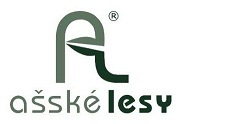 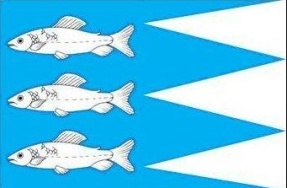 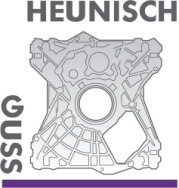 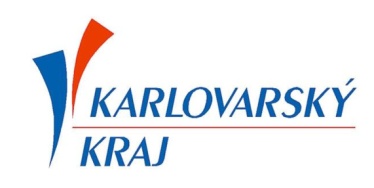 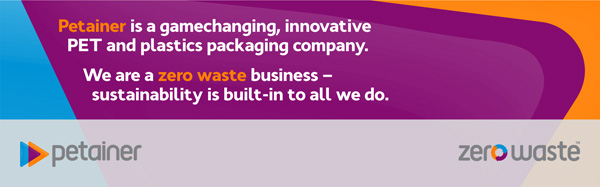 